提醒的話：1. 請同學詳細填寫，這樣老師較好做統整，學弟妹也較清楚你提供的意見，謝謝！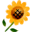 2. 甄選學校、科系請填全名；甄選方式與過程內容書寫不夠請續寫背面。         3. 可直接上輔導處網站https://sites.google.com/a/yphs.tw/yphsc/「甄選入學」區下載本表格，    以電子檔郵寄至yphs316@gmail.com信箱，感謝你！　　　　　              甄選學校甄選學校臺北市立大學臺北市立大學臺北市立大學臺北市立大學甄選學系甄選學系社會暨公共事務社會暨公共事務學生學測分數國英數社自總大學個人申請□科技校院申請入學□軍事校院大學個人申請□科技校院申請入學□軍事校院大學個人申請□科技校院申請入學□軍事校院□正取備取□未錄取□正取備取□未錄取學測分數12121014957大學個人申請□科技校院申請入學□軍事校院大學個人申請□科技校院申請入學□軍事校院大學個人申請□科技校院申請入學□軍事校院□正取備取□未錄取□正取備取□未錄取甄選方式與過程面試佔(   50 　%)一、形式：（教授：學生）人數=（ 2 ：1　）( 3 : 4 )，方式：   個人、團體                        二、題目：個:自介、時事(從備審出)團:1.抽題目   2.教授問問題   3.同學互問□備審資料佔(     %)   或  □術科實作佔(     %)  或  □筆試佔(     %)□其他佔(     %)請註明其他方式，如：小論文面試佔(   50 　%)一、形式：（教授：學生）人數=（ 2 ：1　）( 3 : 4 )，方式：   個人、團體                        二、題目：個:自介、時事(從備審出)團:1.抽題目   2.教授問問題   3.同學互問□備審資料佔(     %)   或  □術科實作佔(     %)  或  □筆試佔(     %)□其他佔(     %)請註明其他方式，如：小論文面試佔(   50 　%)一、形式：（教授：學生）人數=（ 2 ：1　）( 3 : 4 )，方式：   個人、團體                        二、題目：個:自介、時事(從備審出)團:1.抽題目   2.教授問問題   3.同學互問□備審資料佔(     %)   或  □術科實作佔(     %)  或  □筆試佔(     %)□其他佔(     %)請註明其他方式，如：小論文面試佔(   50 　%)一、形式：（教授：學生）人數=（ 2 ：1　）( 3 : 4 )，方式：   個人、團體                        二、題目：個:自介、時事(從備審出)團:1.抽題目   2.教授問問題   3.同學互問□備審資料佔(     %)   或  □術科實作佔(     %)  或  □筆試佔(     %)□其他佔(     %)請註明其他方式，如：小論文面試佔(   50 　%)一、形式：（教授：學生）人數=（ 2 ：1　）( 3 : 4 )，方式：   個人、團體                        二、題目：個:自介、時事(從備審出)團:1.抽題目   2.教授問問題   3.同學互問□備審資料佔(     %)   或  □術科實作佔(     %)  或  □筆試佔(     %)□其他佔(     %)請註明其他方式，如：小論文面試佔(   50 　%)一、形式：（教授：學生）人數=（ 2 ：1　）( 3 : 4 )，方式：   個人、團體                        二、題目：個:自介、時事(從備審出)團:1.抽題目   2.教授問問題   3.同學互問□備審資料佔(     %)   或  □術科實作佔(     %)  或  □筆試佔(     %)□其他佔(     %)請註明其他方式，如：小論文面試佔(   50 　%)一、形式：（教授：學生）人數=（ 2 ：1　）( 3 : 4 )，方式：   個人、團體                        二、題目：個:自介、時事(從備審出)團:1.抽題目   2.教授問問題   3.同學互問□備審資料佔(     %)   或  □術科實作佔(     %)  或  □筆試佔(     %)□其他佔(     %)請註明其他方式，如：小論文面試佔(   50 　%)一、形式：（教授：學生）人數=（ 2 ：1　）( 3 : 4 )，方式：   個人、團體                        二、題目：個:自介、時事(從備審出)團:1.抽題目   2.教授問問題   3.同學互問□備審資料佔(     %)   或  □術科實作佔(     %)  或  □筆試佔(     %)□其他佔(     %)請註明其他方式，如：小論文面試佔(   50 　%)一、形式：（教授：學生）人數=（ 2 ：1　）( 3 : 4 )，方式：   個人、團體                        二、題目：個:自介、時事(從備審出)團:1.抽題目   2.教授問問題   3.同學互問□備審資料佔(     %)   或  □術科實作佔(     %)  或  □筆試佔(     %)□其他佔(     %)請註明其他方式，如：小論文面試佔(   50 　%)一、形式：（教授：學生）人數=（ 2 ：1　）( 3 : 4 )，方式：   個人、團體                        二、題目：個:自介、時事(從備審出)團:1.抽題目   2.教授問問題   3.同學互問□備審資料佔(     %)   或  □術科實作佔(     %)  或  □筆試佔(     %)□其他佔(     %)請註明其他方式，如：小論文面試佔(   50 　%)一、形式：（教授：學生）人數=（ 2 ：1　）( 3 : 4 )，方式：   個人、團體                        二、題目：個:自介、時事(從備審出)團:1.抽題目   2.教授問問題   3.同學互問□備審資料佔(     %)   或  □術科實作佔(     %)  或  □筆試佔(     %)□其他佔(     %)請註明其他方式，如：小論文心得與建議◎備審資料製作建議：  自傳不要誇大要符合自身◎整體準備方向與建議：   時事重要、對社會議題關注◎備審資料製作建議：  自傳不要誇大要符合自身◎整體準備方向與建議：   時事重要、對社會議題關注◎備審資料製作建議：  自傳不要誇大要符合自身◎整體準備方向與建議：   時事重要、對社會議題關注◎備審資料製作建議：  自傳不要誇大要符合自身◎整體準備方向與建議：   時事重要、對社會議題關注◎備審資料製作建議：  自傳不要誇大要符合自身◎整體準備方向與建議：   時事重要、對社會議題關注◎備審資料製作建議：  自傳不要誇大要符合自身◎整體準備方向與建議：   時事重要、對社會議題關注◎備審資料製作建議：  自傳不要誇大要符合自身◎整體準備方向與建議：   時事重要、對社會議題關注◎備審資料製作建議：  自傳不要誇大要符合自身◎整體準備方向與建議：   時事重要、對社會議題關注◎備審資料製作建議：  自傳不要誇大要符合自身◎整體準備方向與建議：   時事重要、對社會議題關注◎備審資料製作建議：  自傳不要誇大要符合自身◎整體準備方向與建議：   時事重要、對社會議題關注◎備審資料製作建議：  自傳不要誇大要符合自身◎整體準備方向與建議：   時事重要、對社會議題關注E-mail手機